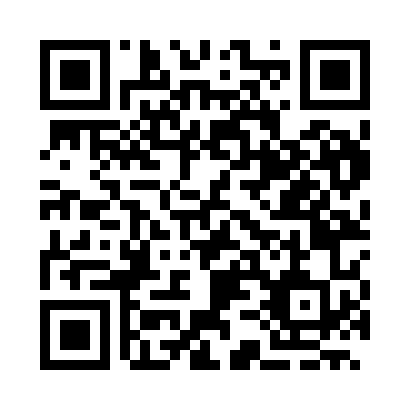 Prayer times for Koyno, BulgariaWed 1 May 2024 - Fri 31 May 2024High Latitude Method: Angle Based RulePrayer Calculation Method: Muslim World LeagueAsar Calculation Method: HanafiPrayer times provided by https://www.salahtimes.comDateDayFajrSunriseDhuhrAsrMaghribIsha1Wed4:356:241:266:238:2810:102Thu4:336:221:256:238:2910:123Fri4:316:211:256:248:3010:134Sat4:296:201:256:258:3110:155Sun4:276:191:256:258:3210:166Mon4:256:171:256:268:3310:187Tue4:246:161:256:278:3410:208Wed4:226:151:256:278:3610:219Thu4:206:141:256:288:3710:2310Fri4:186:131:256:288:3810:2511Sat4:176:111:256:298:3910:2612Sun4:156:101:256:308:4010:2813Mon4:136:091:256:308:4110:2914Tue4:116:081:256:318:4210:3115Wed4:106:071:256:318:4310:3316Thu4:086:061:256:328:4410:3417Fri4:076:051:256:338:4510:3618Sat4:056:041:256:338:4610:3719Sun4:046:041:256:348:4710:3920Mon4:026:031:256:348:4810:4021Tue4:016:021:256:358:4910:4222Wed3:596:011:256:358:5010:4323Thu3:586:001:256:368:5110:4524Fri3:566:001:256:368:5210:4625Sat3:555:591:256:378:5310:4826Sun3:545:581:266:388:5310:4927Mon3:535:581:266:388:5410:5128Tue3:515:571:266:398:5510:5229Wed3:505:561:266:398:5610:5330Thu3:495:561:266:408:5710:5531Fri3:485:551:266:408:5810:56